Privacy Notice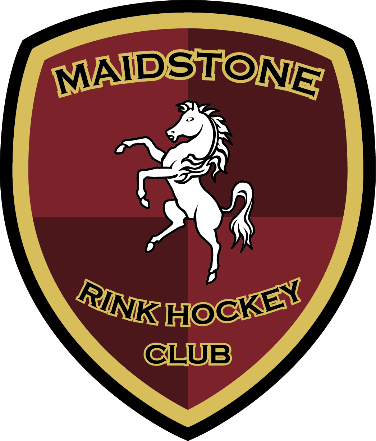 This Privacy Notice, which is a requirement of legislation (the General Data Protection RegulationsGDPR) and then the Data Protection Act 2018), explains how we, the Administrators of the Club asdata controllers, use the data we collect about you. We do not have an appointed Data ProtectionOfficer. This notice has been issued by the Administrators of the Club.Purpose of Processing and the Legal Basis for ProcessingAs Administrators of the club our fundamental responsibility is to administer the club for the benefitof developing its members. Types of personal data that we collect and use for this purpose include:Name, Gender, Address, Date of Birth, Telephone Number, Email Address, qualification details forcoaches and referees and Criminal record Bureau (DBS) registration number and expiry date, whereapplicable and health information.Why we need your personal dataThe reason we need your data is to be able to administer your membership and provide themembership services you are signing up to when you register with the club. Our lawful basis forprocessing your personal data is that we have a contractual obligation to you as a member toprovide the services you are registering for.The data that we collect in relation to you will be used to allow you to:Register with the Club – (www.membermojo.co.uk) are our Data Processor. They processour data in accordance with their Privacy Policy (https://membermojo.co.uk/mm/privacy)and related terms and conditions.Remain a member of the Cluband allow us to:Determine which membership category applies to youCommunicate with you about club informationHealthThe safety of club members is of prime concern to us. Given the nature of our sport, it is essentialthat club coaches and committee members are aware of any health issues that could impact yoursafety. The club therefore requires each member to provide us with detail relating to any healthissues, that in your judgement you feel the club should be made aware of. In addition, we ask thatyou provide detail of any medication that might be required in relation to the health issue.Under the data protection act we require your explicit consent to hold such information, so any suchmedical information you provide to us should be written and signed by you or parent/guardian andgiven either to the Head Coach or Club Secretary, so that we can review with you and agree whoPage 2 of 3additionally, if any, would need to have access to this information to ensure your safety andwellbeing. This information will be held by us in both hardcopy and electronic form.Children aged 13 and over are able to provide their consent for the collection of data, howeverSoham Rink Hockey Club feel that this age is too low and have decided that it would be better toobtain parental consent for the collection of data for anyone below 16 years of age.We do not use your personal data for any statistical analysis in order to facilitate the sale of anyservices or goods to you. Membership date is restricted to only those with a legitimate need toaccess it.Do we share your data?At present we may share your personal data with:-Affiliation, Training and competition entryThe National Rink Hockey Association – we also register you with the NRHA via the WildApricot portal for participation in National Competitions.The Eastern Counties Rink Hockey Association – we register you with the ECRHA forparticipation in regional competitionsOther competition providers, both National and International for entry into eventsWith club coaches or officials to administer training sessions and enter eventsFunding and reporting purposesAnonymised data shared with a funding partner as condition of grant funding e.g. LocalAuthorityAnonymised data analysed to monitor club trendsMembership and club managementProcessing of membership forms and paymentsShare data with committee members to provide information about club activities,Membership renewals or invitation to social eventsPublishing of tournament and competition resultsWebsite managementThe club has the following social media pages: Facebook and Twitter. All members are free to jointhese pages. If you join one of the Social Media pages, please note that provider of the social mediaplatform(s) have their own privacy policies and that the club do not accept any responsibility orliability for these policies. Please check these policies before you submit any personal data on theclub social media pages.Data RetentionAs long as you remain a member of the Club, we will retain the information necessary to allow us tofulfil our legitimate interests and manage the administration and running of the Club. We maycontinue to retain data after a member has left the Club for the period of the remainder of theregistration year.Page 3 of 3Your RightsAs an individual on whom we hold personal data, you have rights in relation to that data and thisPrivacy Notice informs and confirms to you those rights. You have, as a data subject, the right:-To access any data that we hold for you.To amend your personal data if it is inaccurate or not complete. Our data processormembermojo allows members to check and correct the personal data we hold about them.To have your data deleted if there is no legitimate reason for its continued storage orprocessing.To object to your data being processed and restrict the processing of your data in certaincircumstances.To make a complaint about the processing of your data and the Club as data controllers tothe Information Commissioner’s Office and contact details are at the end of this Notice.If you have given your consent to the use of your personal data, you can withdraw this at any time.Please be aware that if you exercise your rights, particularly to restrict or delete data, then the clubmay not be able to fulfil its obligationsContactsSoham Rink Hockey Club Information Commissioner’s OfficeC/O 21 The Causeway Wycliffe HouseSoham Water LaneEly WilmslowCambs CheshireCB7 5BB SK9 5AF